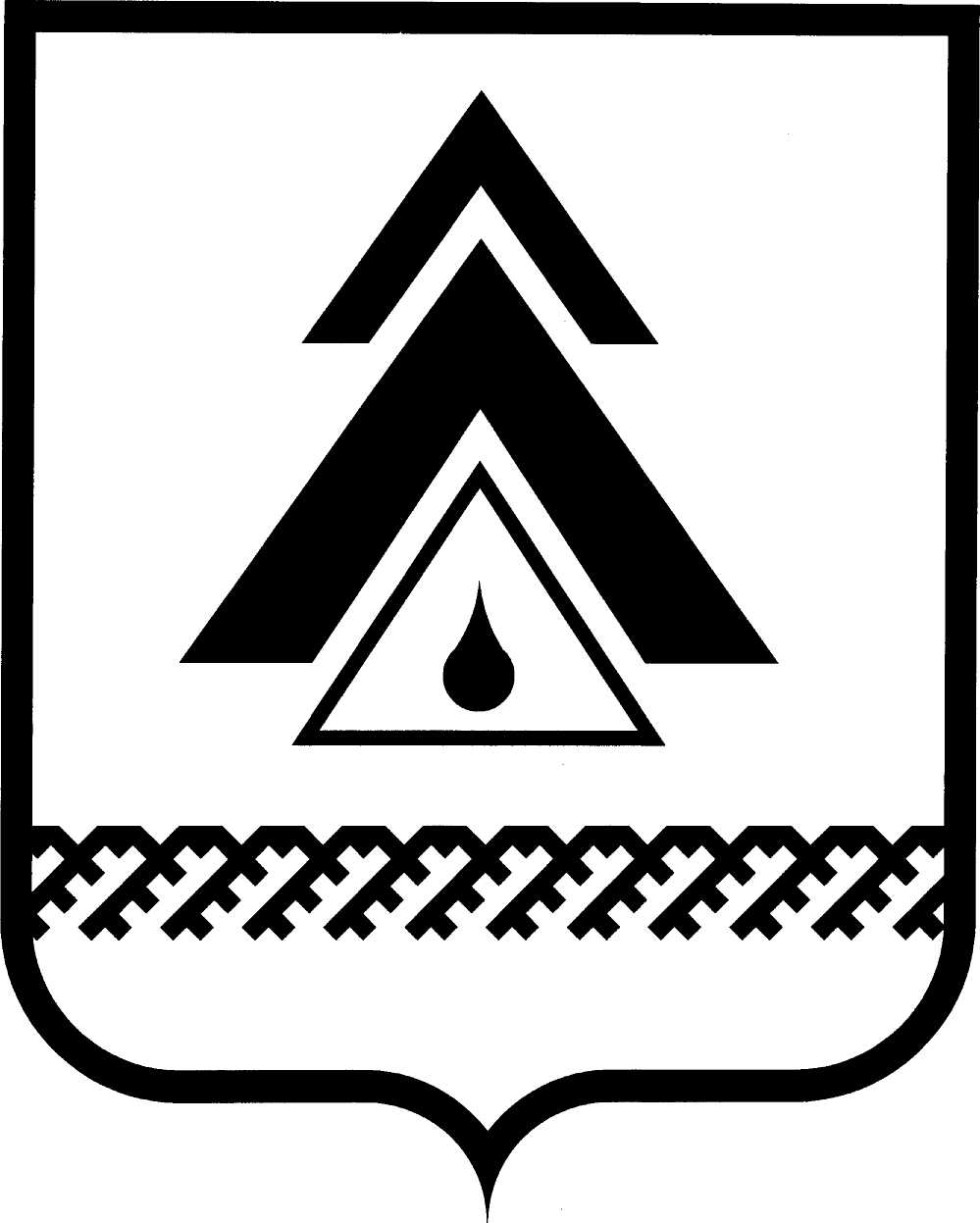 администрация Нижневартовского районаХанты-Мансийского автономного округа – ЮгрыПОСТАНОВЛЕНИЕО внесении изменения в приложение 1к постановлению администрации района от 14.01.2011 № 53 «О порядке формирования муниципального заданияв отношении муниципальных учрежденийрайона и финансового обеспечениявыполнения муниципального задания»В целях совершенствования порядка формирования муниципального задания в отношении муниципальных учреждений района и финансового обеспечения выполнения муниципального задания:1. Внести изменениев приложение 1 к постановлению администрации района от 14.01.2011 № 53 «О порядке формирования муниципального задания в отношении муниципальных учреждений района и финансового обеспечения выполнения муниципального задания», изложив пункт 13.1. в новой редакции:«13.1. Муниципальные учреждения, которым установлены муниципальные задания, предоставляют отчеты об исполнении муниципальных заданий в сроки, установленные структурными подразделениями администрации района, осуществляющими отдельные функции и полномочия учредителя.Структурные подразделения администрации района, осуществляющие отдельные функции и полномочия учредителя, на основании отчетов об исполнении муниципального задания осуществляют мониторинг (оценку эффективности и результативности) выполнения муниципальных заданий на оказание муниципальных услуг (выполнение работ) в соответствии с методикой, утвержденной приказом департамента финансов администрации района.По результатам мониторинга (оценки эффективности и результативности) выполнения муниципальных заданий на оказание муниципальных услуг (выполнение работ) структурные подразделения администрации района, осуществляющие отдельные функции и полномочия учредителя, формируют планы мероприятий по решению выявленных проблем в соответствии с установленными ими порядками по контролю за выполнением муниципальных заданий.Планы мероприятий по решению выявленных проблем размещаются структурными подразделениями администрации района, осуществляющими отдельные функции и полномочия учредителя муниципальных учреждений,в сети Интернет в срок не позднее 01 апреля текущего финансового года».2. Пресс-службе администрации района (А.Н. Королёва) опубликовать постановление в районной газете «Новости Приобья».3. Постановление вступает в силу после его официального опубликования.4. Контроль за выполнением постановления возложить на заместителя главы администрации района по экономике и финансам Т.А.Колокольцеву.Глава администрации района                                                            Б.А. Саломатинот 20.08.2014г. Нижневартовск№ 1650